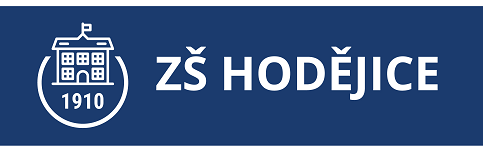 Základní škola Hodějice, okres Vyškov, příspěvková organizaceVnitřní řád školní družinyČ. j.: 9/2023VNITŘNÍ ŘÁD ŠKOLNÍ DRUŽINYNa základě zákona 561/2004 Sb. a na základě vyhlášky 74/2005 Sb., byl vydán tento vnitřní řád školní družiny, který je veřejně přístupný na webových stránkách školy a dále je k nahlédnutí v ředitelně školy a u vedoucí vychovatelky.PRÁVA  A  POVINNOSTI ŽÁKŮ, ZÁKONNÝCH ZÁSTUPCŮ A PEDAGOGICKÝCH  PRACOVNÍKŮPOVINNOSTI ŽÁKŮ ŠDŽáci jsou povinni řádně docházet do školní družiny.Práci ve školní družině řídí a organizuje vychovatelka, každý žák má povinnost řídit se jejími pokyny, vnitřním řádem školní družiny, předpisy a pokyny k ochraně zdraví a bezpečnosti, s nimiž byli seznámeni.Žáci se chovají tak, aby neohrozili bezpečnost a zdraví své ani svých spolužáků.Žáci mají povinnost chovat se šetrně k zařízení a vybavení ŠD. Dojde-li k úmyslnému poškození věcí, hraček, zařízení ŠD, projedná se případ s rodiči a dohodne se způsob úhrady.Nevolnost, poranění nebo jiné závažné okolnosti hlásí žák vychovatelce.Žák může opustit prostory ŠD pouze se souhlasem vychovatelky.Pokud žák porušuje vnitřní řád ŠD a narušuje činnost ŠD, ohrožuje zdraví a bezpečnost ostatních, dlouhodobě bez závažných důvodů nenavštěvuje školní družinu, může být rozhodnutím ředitelky školy ze ŠD vyloučen.POVINNOSTI ZÁKONNÝCH ZÁSTUPCŮZajistí, aby žák řádně navštěvoval ŠD.Dokládají písemně, nebo telefonicky důvody nepřítomnosti žáka, nejpozději do 3 kalendářních dnů od počátku nepřítomnosti žáka.Informují vychovatelku o změně zdravotní způsobilosti žáka.Nemocného žáka jsou rodiči povinni vyzvednout v nejkratším možném čase.Na vyzvání ředitelky školy či vychovatelky se zúčastní jednání, která se týkají jejich dítěte.Každý měsíc zaplatí za své dítě poplatek za družinu. Poplatek se vybírá měsíčně 200,- Kč, vždy k 15. dni v daném měsíci. Při odchodu dítěte do13,30 hod. je poplatek 100 Kč. V případě, že tak neučiní, budou vychovatelkou upozorněni, a pokud ani potom nezaplatí, bude jejich dítě ze školní družiny vyloučeno. POVINNOSTI PEDAGOGICKÝCH PRACOVNÍKŮVykonávat pedagogickou činnost v souladu se zásadami a cíli vzdělávání.Chránit a respektovat práva žáka.Chránit bezpečí a zdraví žáka a předcházet všem formám rizikového chování.Svým přístupem k výchově a vzdělávání vytvářet pozitivní a bezpečné klima ve školním prostředí a podporovat jeho rozvoj.Pedagogičtí i ostatní pracovníci školy mají povinnost ve smyslu evropského nařízení o ochraně fyzických osob v souvislosti se zpracováním osobních údajů a o volném pohybu těchto údajů (GDPR) zachovávat mlčenlivost a chránit před zneužitím data, údaje žáků a zaměstnanců školy, citlivé osobní údaje, informace o zdravotním stavu žáků a výsledky poradenské pomoci školského poradenského zařízení a školního poradenského pracoviště, s nimiž přišel do styku, shromažďovat pouze nezbytné údaje a osobní údaje, bezpečně je ukládat a chránit před neoprávněným přístupem, neposkytovat je subjektům, které na ně nemají zákonný nárok, nepotřebné údaje vyřazovat a dál nezpracovávat.PRÁVA ŽÁKŮ ŠD Žák má právo na ochranu před jakoukoliv formou diskriminace a násilí, má právo na odpočinek a dodržování základních psychohygienických podmínek. Využívat všech prostor školní družiny a jejích přilehlých prostor (tělocvičnu, školní hřiště, zahradu, venkovní učebnu).  Používat vybavení školní družiny. Zvát na akce a prezentace školní družiny určené zákonným zástupcům své rodiče a rodinné příslušníky.PRÁVA ZÁKONNÝCH ZÁSTUPCŮZákonný zástupce má právo požádat o zařazení nebo odhlášení svého dítěte do školní družiny, má právo na informace a vyjadřuje se ke svému dítěti, tomu ped. pracovníci věnují patřičnou pozornost.Mohou se účastnit akcí určených pro rodiče.Mohou vznášet podněty, které mohou zlepšit činnost školní družiny.PRÁVA PEDAGOGICKÝCH PRACOVNÍKŮMají nárok na zajištění podmínek pro výkon své pedag. činnosti, na ochranu před fyzickým nebo psychickým násilím.Aby nebylo zasahováno do jejich přímé ped. činnosti v rozporu s právními předpisy.Mají právo na objektivní hodnocení ped. činnosti.Volit a být voleni do školské rady.PROVOZ A VNITŘNÍ REŽIM ŠKOLNÍ DRUŽINYPŘIHLAŠOVÁNÍ A ODHLAŠOVÁNÍ ŽÁKŮ DO ŠDDo školní družiny jsou přijímáni žáci 1-5.ročníku ZŠ Hodějice.  Kapacita ŠD je 50 žáků.Pokud dojde k naplnění kapacity družiny, kritériem je věk, je dána přednost mladším žákům.Zápisní list do školní družiny ZŠ Hodějice vyplní rodiče (zákonní zástupci), důležitá jsou telefonní čísla rodičů (zákonných zástupců). Musí zde být přesná denní doba odchodu a dále, zda bude žák odcházet ze ŠD sám, nebo v doprovodu rodičů, či příbuzných.Pokud bude žák odcházet výjimečně sám, mimo dobu uvedenou v zápisním listu, musí odevzdat vychovatelce písemné prohlášení rodičů ( zákonných zástupců), toleruje se sms zpráva. Bez písemného prohlášení nebude žák ze ŠD uvolněn. Pokud žáci ve školní družině nedodržují řád, upozorní vychovatelka na tuto skutečnost rodiče. Při opakovaných porušení řádu a zejména tehdy, je-li ohrožena bezpečnost ostatních žáků hrubým chováním žáka, je žák z docházky do družiny vyloučen. Žáka je možno ze školní družiny přihlásit a odhlásit kdykoliv během školního roku (písemná žádost rodičů).ORGANIZACE ČINNOSTI ŠDŠkolní družina je školské zařízení určené k zájmovému vzdělávání, umožňuje zájmové i odpočinkové činnosti, rekreační, kulturní, sportovní a různé formy přípravy na vyučování.Provoz školní družiny je od 6,45hod.-do7,45 hod, od 12.00. hod. do 16.00. hod.Do ŠD nastupují žáci ihned po skončení vyučování, přebírá si je vychovatelka od vyučujících. Jakmile vstoupí žák do školní družiny, nesmí ji bez dovolení opustit. Školní družinu opouští jedině při odchodu domů, se svolením vychovatelky. Žáci mají možnost nechávat si ve školní družině oblečení na převléknutí.Školní družina pravidelně využívá i jiné prostory školy (tělocvičnu, školní hřiště).Do školní družiny není dovoleno nosit mobilní telefon, cenné předměty a větší peněžní částky.Domácí úkoly se ve školní družině nepíší, příprava na vyučování probíhá formou různých didaktických her, kvízů, křížovek, doplňovaček a podobně.Předávání informací rodičům, přihlašování a odhlašování žáků do školní družiny zajišťuje vychovatelka.ROK KRITÉRIA PRO PŘIJÍMÁNÍ ŽÁKŮ DO ŠKOLNÍ DRUŽINY PRO NOVÝ ŠKOLNÍO přijímání žáků do ŠD rozhoduje ředitelka školy, a to na základě vyplněných náležitostí v písemné přihlášce (zápisový list) a splněných kritérií pro přijetí, s ohledem na kapacitu ŠD (50 žáků).  Kritériem je věk a včasné podání přihlášek. Pokud není kapacita družiny naplněna, je možné se zapsat i během školního roku.  Na docházku do ŠD není nárok.PODMÍNKY ZAJIŠTĚNÍ BEZPEČNOSTI A OCHRANY ZDRAVÍ ŽÁKŮBezpečnost a ochranu zdraví žáků při činnostech zajišťují pedagogičtí pracovníci a ostatní zaměstnanci školy. Při úrazu žáka zváží vychovatelka situaci - ošetří sama, zavolá rodiče, event. lékařskou pomoc. Žák bez vědomí vychovatelky školní družinu neopouští.  Doba pobytu žáka ve ŠD se řídí údaji uvedenými na zápisním listu.Vychovatelka prokazatelně poučí žáky v první hodině školního roku o zásadách bezpečného chování /dodatečné poučení žáků, kteří chyběli/, provede o tom písemný záznam.PODMÍNKY ZACHÁZENÍ S MAJETKEM ŠKOLY Žáci jsou pedagogy a zaměstnanci školy vedeny k ochraně majetku školy. V případě poškozování bude tato záležitost projednána se zákonnými zástupci dítěte.DOKUMENTACE DRUŽINYZápisní list, součástí je písemné sdělení zákonných zástupců o rozsahu docházky a způsobu odchodu žáka ze školní družinyPřehled výchovně vzdělávací práceCeloroční plán činnosti ŠDRoční hodnocení práce ŠD jako podklad pro výroční zprávuVnitřní řád ŠDŠVP pro školní družinuV Hodějicích dne 25. 4. 2023        …..................................................                              …........................................................... Iva Lorenzová, vedoucí vychovatelka                                   Mgr. Vladimíra Durdová, ředitelka                                                                                                                          ZŠ Hodějice                                   Vypracovala:Mgr. Vladimíra DurdováPedagogická rada projednala dne:27. 4. 2023Školská rada schválila dne:18. 5. 2023Nabývá účinnosti dne:1. 9. 2023